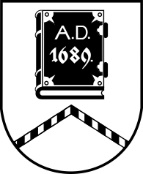 ALŪKSNES NOVADA PAŠVALDĪBAZEMES LIETU KOMISIJADārza iela 11, Alūksne, Alūksnes novads, LV – 4301, tālrunis 64381496, e-pasts dome@aluksne.lvSĒDES PROTOKOLSAlūksnē2024. gada 30. maijā					 	 	                     		Nr.22Sēdi sāk plkst. 08.30, sēdi beidz plkst. 09.30Sēdi vada: Zemes lietu komisijas priekšsēdētāja Agnese FORSTERESēdi protokolē: Centrālās administrācijas komisiju sekretāre Maija SLIŅĶESēdē piedalās:Agnese FORSTEREIlze KALNIŅAInāra KAPULINSKA Inese RANDA Sēdē nepiedalās:Sandra SMILDZIŅA – [..]A.FORSTERE 	atklāj sēdi un informē, ka ir priekšlikums iekļaut sēdes darba kārtībā piecus papildu darba kārtības punktus. Aicina balsot par priekšlikumu.Zemes lietu komisija, atklāti balsojot: “par” – 4 “pret” – nav, nolemj:Iekļaut sēdes darba kārtībā piecus papildu darba kārtības punktus.[..]Sēde pasludināta par slēgtu. Darba kārtība, pieņemtie lēmumi un sēdes protokolā fiksētā sēdes dalībnieku diskusija netiek publiskota, pamatojoties uz Pašvaldību likuma 27.panta ceturto daļu. Sēdē izskatīti:5 jautājumi par nekustamā īpašuma sadalīšanu.Visos gadījumos pieņemti lēmumi par nekustamā īpāsuma sadalīšanu.1 jautājums par zemes ierīcības projekta apstiprināšanu.Pieņemts lēmums par zemes ierīcības projekta apstiprināšanu.1 jautājums par zemes ierīcības projekta izstrādi un nosacījumu izsniegšanu.Pieņemts lēmums par nosacījumu izsniegšanu zemes ierīcības projekta izstrādei.1 jautājums par grozījumu izdarīšanu Zemes lietu komisijas lēmumā par funkcionāli nepieciešamā zemesgabala noteikšanu.Pieņemts lēmums par grozījumu izdarīšanu Zemes lietu komisijas lēmumā.5 jautājumi par darījumu ar lauksaimniecības zemi.Visos gadījumos pieņemts lēmums par piekrišanu lauksaimniecības zemes iegūšanai īpašumā. Sēdi beidz plkst. 9.30Sēdi vadīja 			(personiskais paraksts)		A.FORSTERESēdi protokolēja		(personiskais paraksts)		M.SLIŅĶEKomisijas locekļi		(personiskais paraksts)		I.KALNIŅA				(personiskais paraksts)		I. KAPULINSKA (personiskais paraksts) 		I.RANDA 